كلية التربية الرياضية بناتمكتب العميد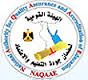 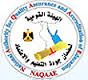 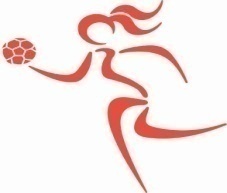 أمانة مجلس الكلية                                                                                    كلية التربية الرياضية للبناتمحضر اجتماع مجلس الكلية الجلسة ((  196 ))المنعقدة يوم الأحد الموافق 13/  5 /  2018 م   أنه فى يوم الأحد  الموافق  13 / 5 / 2018 م . اجتمع مجلس الكلية بجلسته  ( 196 ) برئاسة الأستاذ الدكتور / إيمان سعد زغلول  عميد الكلية ورئيس المجلس وبحضور كلاً من السادة الأساتذة الأعضاء : بدأت السيدة الأستاذ الدكتور / إيمان سعد زغلول  عميد الكليةورئيس المجلس "  بسم الله الرحمن الرحيم " ورحبت  بالسادة الحضور .......... وقامت سيادتها بعرض موضوعات المجلس على النحو التالى :ـ** أولاً : المصادقات :ــ**  محضر الجلسة السابقة رقم  (  196 )  بتاريخ   13 / 5 /  2018 م ** القـــــــــرار :ــــ   ((  المصادقــــــــــــــــــة  ))**   ثانياً :ـــ  موضوعات الجلسة الحالية **  الموضوع ( 1 ) :                     المذكرة المعروضة من قسم الرياضات المائية والمنازلات بالكلية والمتضمنة موافقة مجلس القسم بتاريخ 7 / 5 / 2018م على الطلب المقدم من السيدة الدكتور / رندا فتحى أبراهيم سعيد ـ المدرس بذات القسم والذى تلتمس فية الموافقة على تجديد الأجازة الممنوحة لسيادتها لمدة عام بدون ن مرتب رعاية طفل 0       ** القـــــــــرار :ــــ (( الموافقـــــــــــــــــــــــــة ))ـــــــــــــــــــــــــــــــــــــــــــــــــــــــــــــــــــــــــــــــــــــــــــــــــــــــــــــــــــــــــــــــــــــــــــــــــــــــــــــــــــــــــــــــــــــــــــــــــــــــــــــــــــــــــــــــــــــــــــــــــــــــــــــــــــــــــــــــــــــــــــــــــــــــــ** جدول أعمال مجلس الكلية الجلسة 196 بتاريخ 13 / 5/ 2018 م**  الموضوع ( 2 ) :                   المذكرة المعروضة من قسم الدراسات العليا والبحوث بالكلية والمتضمنة موافقة مجلس قسم الألعــــــــــاب  بالكلية بتاريخ 3/ 5 / 2018م وموافقة لجنة الدراسات العليا والبحوث بتاريخ   13 / 5 / 2018 م على مناقشة الدارسة / مى نصر محمد عبد الغنى ـ لنيل درجة الماجستير فى التربية الرياضية فى موضوع(( تأثير تدريبات الكارديو على الكفاءة البدنية والتركيب الجسمى لدى لاعبات هوكى الميدان  )) وتتكون لجنة المناقشة والحكم من الأساتذة :ــ** القـــــــــرار :ــــ (( الموافقـــــــــــــــــــــــــة ))_**  الموضوع ( 3 ) :            المذكرة المعروضة من لجنة الدراسات العليا والبحوث بالكلية والمتضمنة موافقة مجلس قسم التمرينات والجمباز والتعبير الحركى بالكلية بتاريخ 7 / 5 / 2018م وموافقة لجنة الدراسات العليا والبحوث بتاريخ  13 / 5 / 2018 م على التسجيل للدارسة / سعاد عماد عبد الله محمد ـ لنيل درجة الماجستير فى التربية الرياضية فى موضوع بعنوان ((فاعلية عروض التمرينات على بعض عناصر اللياقة البدنية والرضا الحركى لطالبات المرحلة الثانوية بدولة الكويت  )) وتتكون لجنة الأشراف من الأساتذة :ـ ** القـــــــــرار :ــــ         (( الموافقـــــــــــــــــــــــــة ))------------------------------------------------------------------------------------------------** جدول أعمال مجلس الكلية الجلسة 196 بتاريخ 13 / 5 / 2018 م**  الموضوع ( 4 ) :          المذكرة المعروضة من قسم الدراسات العليا  بالكلية والمتضمنة طلب الموافقة على الطلب المقدم من الطالبه / آيه محمد نبيل محمد كامل ـ المقيدة بالكلية بالفرقة الثانية ماجستير  للعام الجامعى 2017/2018م والذى تلتمس فيه الموافقة على قبول أعتذارها عن دخول الأمتحان  ـ  وذلك نظرا لظروفها المرضية 0 ** القـــــــــرار :ــــ (( الموافقـــــــــــــــــــــــــة ))**  الموضوع ( 5 ) :                    المذكرة المعروضة من قسم الدراسات العليا والبحوث بالكلية والمتضمنة بيان بأسماء الطالبات غير منتظمات والحضور ولم يسددن الرسوم الدراسية المقررة رغم أخطارهن أكثر من مرة ولم يوضحن موقفهن الدراسى بمرحلة الدراسات العليا بالكلية للعام الجامعى 2017 / 2018 م وهن : ووفقاً بالمذكرة المعروضة من قسم الدراسات العليا على الغاء قيدهن للعام الجامعى 2017/2018م0 :ـ أولا :  الفرقة الأولى ماجستير :ـ  	ثانيا :  الفرقة الثانية ماجستير :ـ  ـ  دينا عبد الله طلبه ثالثا :  الفرقة الأولى دكتوراه  :ـ  ـ  سحر صلاح عبد الحميد  ـ  تنص المادة ""23" من اللائحة الداخلية للكلية " يشترط قيد الطالب لدرجة الماجستير ـ  الدكتوراه ـ الدبلوم فى التربية الرياضية مايلى 000000000أن يسدد الرسوم المقررة 0 وافقت لجنة الدراسات العليا بتاريخ     / 5/2018م0 ** القـــــــــرار :ــــ (( الموافقـــــــــــــــــــــــــة ))ــــــــــــــــــــــــــــــــــــــــــــــــــــــــــــــــــــــــــــــــــــــــــــــــــــــــــــــــــــــــــــــــــــــــــــــــــــــــــــــــــــــــــــــــــــــــــــــــــــــــــــــــــــــــــــــــــــــــــــــــــــــــــــــــــــــــــــــــــــــــــــــــــــــــــــ** جدول أعمال مجلس الكلية الجلسة 196 بتاريخ 13 / 5 / 2018 م**  الموضوع ( 6 ) :          بعض أعضاء الكنترول ينزل الى الأمتحان النظرى ( مراقب ) وبذلك يقل عدد أعضاء الكنترول 0 .** القـــــــــرار :ــ                                           .أحيط المجلس علما ..**  الموضوع ( 7) :          قرار المجلة التقييم عن طريق المقيمين فى اللجان العلمية ** القـــــــــرار :ــ                                            أحيط المجلس علما **  الموضوع ( 8 ) :        مقترح للبنات والبنين تبادل تقييم البحوث بين الكليتين للأساتذة الموجودين فى قائمة تحكيم اللجنة العلمية 0 . ** القـــــــــرار :ــــ                                    أحيط المجلس علما **  الموضوع ( 9 ) :                   المذكرة المعروضة من قسم الدراسات العليا والبحوث بالكلية والمتضمنة موافقة مجلس قسم مسابقات الميدان والمضمار بالكلية بتاريخ 6/5/2018م وموافقة لجنة الدراسات العليا والبحوث  بتاريخ 13/5/2018م على منح الدارسة / أسماء على حامد أبراهيم  ـ  المسجلة لنيل درجة الماجستير فى التربية الرياضية حيث تم مناقشتها يوم الخميس الموافق 5 / 3 / 2018م وأقترحت اللجنة منحها درجة الماجستير فى التربية الرياضية 0** القـــــــــرار :ــــ                                       الموافقــــــــــــــة ــــــــــــــــــــــــــــــــــــــــــــــــــــــــــــــــــــــــــــــــــــــــــــــــــــــــــــــــــــــــــــــــــــــــــــــــــــــــــــــــــــــــــــــــــــــــــــ** جدول أعمال مجلس الكلية الجلسة 196 بتاريخ 13 / 5 / 2018 م**  الموضوع ( 10 ) :            المذكرة المعروضة من قسم الدراسات العليا والبحوث بالكلية والمتضمنة موافقة مجلس قسم التمرينات والجمباز والتعبير الحركى  بالكلية بتاريخ 7/ 5 / 2018م وموافقة لجنة الدراسات العليا والبحوث بتاريخ  13  / 5 / 2018 م على مناقشة الدارسة / أحسان أحمد يوسف سالم ـ  لنيل درجة دكتوراه الفلسفة فى التربية الرياضية  ـ فى موضوع((أستراتيجية مقدمة لتطوير منهاج التربية البدنية والصحية لمراحل التعليم الأساسى الثانوى بدولة الأمارات العربية المتحدة   )) وتتكون لجنة المناقشة والحكم من الأساتذة :ــ** القـــــــــرار :ــــ (( الموافقـــــــــــــــــــــــــة ))**  الموضوع ( 11 ) :           المذكرة المعروضة من قسم شئون التعليم والطلاب بالكلية والمتضمنة طلب الموافقة على الطلب المقدم من الطالبه / أيمان محمد ابراهيم عطية  ـ المقيدة بالكلية بالفرقة الأولى للعام الجامعى 2017/2018م والذى تلتمس فيه الموافقة على تأجيل الأمتحانات التطبيقية والنظرية للفرقة الأولى العام الجامعى 2017/2018م0 الى العام الجامعى القادم 2018/2019م  الفصل الدراسى الثانى وذلك نظرا لظروفها المرضية 0 ** القـــــــــرار :ــــ                                          .الموافقــــــــــــــــــــــــــــــــةــــــــــــــــــــــــــــــــــــــــــــــــــــــــــــــــــــــــــــــــــــــــــــــــــــــــــــــــــــــــــــــــــــــــــــــــــــــــــــــــــــــــــــــــــــــــــــ** جدول أعمال مجلس الكلية الجلسة 196 بتاريخ 13 / 5 / 2018 م **  الموضوع ( 12 ) :       ا       المذكرة المعروضة من قسم شئون التعليم والطلاب بالكلية والمتضمنة طلب الموافقة على الطلب المقدم من الطالبه / دنيا حسام صلاح حسنى الشعراوى  ـ المقيدة بالكلية بالفرقة الأولى للعام الجامعى 2017/2018م والذى تلتمس فيه الموافقة على تأجيل الأمتحانات التطبيقية والنظرية للفرقة الأولى العام الجامعى 2017/2018م0 الى العام الجامعى القادم 2018/2019م  الفصل الدراسى الثانى وذلك نظرا لظروفها المرضية 0 ** القـــــــــرار :ــــ                                          .الموافقــــــــــــــــــــــــــــــــة**  الموضوع ( 13 ) : المذكرة المعروضة من قسم شئون التعليم والطلاب بالكلية والمتضمنة طلب الموافقة على الطلب المقدم من الطالبه / هاجر طارق محمد نبيل   ـ المقيدة بالكلية بالفرقة الثانية للعام الجامعى 2017/2018م والذى تلتمس فيه الموافقة على تأجيل الأمتحانات التطبيقية والنظرية للفرقة الثانية العام الجامعى 2017/2018م0 الى العام الجامعى القادم 2018/2019م  الفصل الدراسى الثانى وذلك نظرا لظروفها المرضية 0 ** القـــــــــرار :ــــ                                          .الموافقــــــــــــــــــــــــــــــــة**  الموضوع ( 14 ) : المذكرة المعروضة من قسم شئون التعليم والطلاب بالكلية والمتضمنة طلب الموافقة على الطلب المقدم من الطالبه / نورا ذكريا عبد الفتاح   ـ المقيدة بالكلية بالفرقة الثالثة للعام الجامعى 2017/2018م والذى تلتمس فيه الموافقة على تأجيل الأمتحانات التطبيقية والنظرية للفرقة الثالثة العام الجامعى 2017/2018م0 الى العام الجامعى القادم 2018/2019م  الفصل الدراسى الثانى وذلك نظرا لظروفها المرضية 0 ** القـــــــــرار :ــــ                                          .الموافقــــــــــــــــــــــــــــــــةــــــــــــــــــــــــــــــــــــــــــــــــــــــــــــــــــــــــــــــــــــــــــــــــــــــــــــــــــــــــــــــــــــــــــــــــــــــــــــــــــــــــــــــــــــــــــــ** جدول أعمال مجلس الكلية الجلسة 196 بتاريخ 13 / 5 / 2018 م**  الموضوع ( 15 ) :       المذكرة المعروضة من قسم شئون التعليم والطلاب بالكلية والمتضمنة طلب الموافقة على الطلب المقدم من الطالبه / ريهام محمد صابر موسى   ـ المقيدة بالكلية بالفرقة الرابعة للعام الجامعى 2017/2018م والذى تلتمس فيه الموافقة على تأجيل الأمتحانات التطبيقية والنظرية للفرقة الرابعة فى المواد التالية ( سلة + العاب قوى ) من العام الجامعى 2017/2018م0 الى العام الجامعى القادم 2018/2019م  الفصل الدراسى الثانى وذلك نظرا لظروفها المرضية 0 ** القـــــــــرار :ــــ                                          .الموافقــــــــــــــــــــــــــــــــة**  الموضوع ( 16 ) :        المذكرة المعروضة من قسم شئون التعليم والطلاب بالكلية والمتضمنة طلب الموافقة على الطلب المقدم من الطالبه / منى عباس أحمد عباس   ـ المقيدة بالكلية بالفرقة الثانية للعام الجامعى 2017/2018م والذى تلتمس فيه الموافقة على تأجيل الأمتحانات التطبيقية والنظرية فى المواد التالية ( تعبيرحركى + كاراتية + ميدان ومضمار + سباحة + سلة + طائرة + طرق عملى  ) من العام الجامعى 2017/2018م0 الى العام الجامعى القادم 2018/2019م  الفصل الدراسى الثانى وذلك نظرا لظروفها المرضية 0 ** القـــــــــرار :ــــ                                          .الموافقــــــــــــــــــــــــــــــــة**  الموضوع ( 17 ) :        المذكرة المعروضة من قسم شئون التعليم والطلاب بالكلية والمتضمنة طلب الموافقة على الطلب المقدم من الطالبه / دعاء حسام الدين أحمد حسن    ـ المقيدة بالكلية بالفرقة الثالثة  للعام الجامعى 2017/2018م والذى تلتمس فيه الموافقة على تأجيل الأمتحانات التطبيقية والنظرية للفرقة الثالثة  من العام الجامعى 2017/2018م0 الى العام الجامعى القادم 2018/2019م  الفصل الدراسى الثانى وذلك نظرا لظروفها المرضية 0 ** القـــــــــرار :ــــ                                          .الموافقــــــــــــــــــــــــــــــــةــــــــــــــــــــــــــــــــــــــــــــــــــــــــــــــــــــــــــــــــــــــــــــــــــــــــــــــــــــــــــــــــــــــــــــــــــــــــــــــــــــــــــــــــــــــــــــ** جدول أعمال مجلس الكلية الجلسة 196 بتاريخ 13 / 5 / 2018 م**  الموضوع (  18  ) :          المذكرة المعروضة من قسم شئون التعليم والطلاب بالكلية والمتضمنة طلب الموافقة على الطلب المقدم من الطالبه / شروق محمد ابراهيم عبد الغفار  ـ المقيدة بالكلية بالفرقة الأولى للعام الجامعى 2017/2018م والذى تلتمس فيه الموافقة على تأجيل الأمتحانات التطبيقية والنظرية للفرقة الأولى العام الجامعى 2017/2018م0 الى العام الجامعى القادم 2018/2019م  الفصل الدراسى الثانى وذلك نظرا لظروفها المرضية 0** القـــــــــرار :ــــ                                          .الموافقــــــــــــــــــــــــــــــــة**  الموضوع (  19  ) :          المذكرة المعروضة من وكيلة الكلية لشئون الطلاب بالكلية بشأن الخطاب الوارد من السيد الأستاذ الدكتور/ نائب رئيس الجامعة لشئون التعليم والطلاب 0 بشأن أعداد الطالبات الوافدات المقترح قبولهن بالكلية للعام الجامعى 2018/2019م0 وتم العرض عرض الموضوع على لجنة شئون التعليم والطلاب بالكلية  وافقت اللجنة على أن يكون العدد (20) طالبة 0 ** القـــــــــرار :ــــ                                          .الموافقــــــــــــــــــــــــــــــــةأنتهت الجلسة فى تاريخه         سكرتارية المجلس                                         عميد الكلية رئيس المجلس                                                                          دكتور / إيمان سعد زغلولــــــــــــــــــــــــــــــــــــــــــــــــــــــــــــــــــــــــــــــــــــــــــــــــــــــــــــــــــــــــــــــــــــــــــــــــــــــــــــــــــــــــــــــــــــــــــــ** جدول أعمال مجلس الكلية الجلسة 196 بتاريخ 13 / 5 / 2018 م** موضوعات شئون عاملين أعضاء هيئة التدريس  **** موضوعات قسم الدراسات العليا والبحوث  **1ـ  أ0د: تغريد سالم محمد العراقى     استاذ ألعاب المضرب المتفرغ بقسم الألعاب بكلية التربية الرياضية بنين 0جامعة الزقازيق                               ( مناقشا)2ـ أ0د: راندا شوقى سيد حسن حمزه      أستاذ ألعاب المضرب بقسم الألعاب بكلية التربية الرياضية للبنات ـ جامعة الزقازيق0                                          ( مشرفا )                      3ـ أ0د: جيهان يحيى محمود عفيفى      أستاذ التربية الصحية بقسم العلوم الصحية بكلية التربية الرياضية للبنات ـ جامعة الزقازيق 0                          ( مشرفا )    4ـ أ0د: عبد الحليم يوسف عبد العليم     أستاذ فسيولوجيا الرياضة ورئيس قسم علوم الصحة الرياضية بكلية التربية الرياضية ـ جامعة مدينة السادات 0                                                ( مناقشا )    أ0د : الهام عبد العظيم فرج       أستاذ التمرينات بقسم التمرينات والجمباز والتعبير الحركى بالكلية ووكيل الكلية لشئون التعليم والطلاب 0 أ0د: آمال محمد محمد مرسى أستاذ التمرينات بقسم التمرينات والجمباز والتعبير الحركى بالكلية 1  ـ  أيمان ممدوح خليل 2  ـ  سمر السيد حسن محمد 3  ـ  سهر عبد المقصود أحمد 4  ـ  مى محمود أحمد محمد 5  ـ  شيماء عبد المنعم السيد الصعيدى 6  ـ  أية بشرى متولى 7  ـ  أيناس محمود عبد الله 8  ـ  شيرين شكرى أبو المجد 9  ـ  نادية فؤاد عسران عبد التواب 10  ـ  أيمان محمود عبد الله 11  ـ  فاطمة جمال عبد الله أبراهيم موضوعات ما يستجد من أعمال1ـ  أ0د: نبيل محمود محمد حسن    استاذ المناهج وطرق التدريس ورئيس قسم المناهج وطرق التدريس بكلية التربية الرياضيةبنين0جامعةحلوان 0  ( مناقشا)                                2ـ أ0د: الهام عبد العظيم فرج       أستاذ التمرينات بقسم التمرينات والجمباز ووكيل الكلية لشئون التعليم والطلاب بكلية التربية الرياضية للبنات ـ جامعة الزقازيق                                         ( مشرفا )                       3ـ أ0د: وفاء السيد محمود       أستاذ التمرينات بقسم التمرينات والجمباز والتعبير الحركى 0 بكلية التربية الرياضية بنات 0 جامعة الزقازيق          ( مشرفا )     4ـ أ0د: منى السيد عبد العال   أستاذ تدريب التمرينات بقسم التمرينات والجمباز والتعبير الحركى 0 بكلية التربية الرياضية للبنات ـ جامعة الزقازيق ( مناقشا)5 ـ أ0د: أمل مهيب محمد النجار      أستاذ التمرينات بقسم التمرينات والجمباز والتعبير الحركى 0 بكلية التربية الرياضية للبنات 0                             ( مشرفا )   